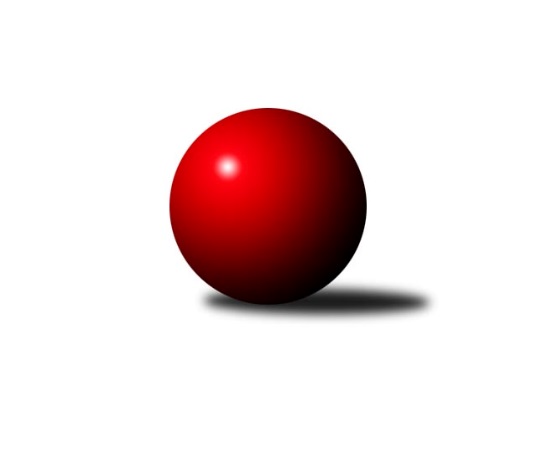 Č.5Ročník 2022/2023	15.10.2022Nejlepšího výkonu v tomto kole: 2568 dosáhlo družstvo: Kuželky Aš CKrajský přebor KV 2022/2023Výsledky 5. kolaSouhrnný přehled výsledků:Slovan K.Vary C	- Kuželky Aš B	5:11	2495:2520		15.10.Sokol Teplá	- KK Karlovy Vary	14:2	2564:2345		15.10.TJ Šabina 	- TJ Jáchymov B	12:4	2420:2263		15.10.Kuželky Aš C	- Loko Cheb C	13:3	2568:2406		15.10.TJ Lomnice D	- TJ Lomnice E	8:8	2347:2405		15.10.Tabulka družstev:	1.	Kuželky Aš B	5	5	0	0	71 : 9 	 	 2577	10	2.	TJ Lomnice E	4	3	1	0	45 : 19 	 	 2364	7	3.	TJ Lomnice C	4	3	0	1	40 : 24 	 	 2456	6	4.	Sokol Teplá	5	3	0	2	44 : 36 	 	 2384	6	5.	Loko Cheb C	4	2	0	2	31 : 33 	 	 2414	4	6.	TJ Šabina	5	2	0	3	36 : 44 	 	 2396	4	7.	KK Karlovy Vary	4	1	1	2	26 : 38 	 	 2456	3	8.	TJ Lomnice D	4	1	1	2	26 : 38 	 	 2367	3	9.	Kuželky Aš C	5	1	1	3	29 : 51 	 	 2426	3	10.	TJ Jáchymov B	5	1	0	4	29 : 51 	 	 2297	2	11.	Slovan K.Vary C	5	1	0	4	23 : 57 	 	 2370	2Podrobné výsledky kola:	 Slovan K.Vary C	2495	5:11	2520	Kuželky Aš B	Luděk Stríž	 	 219 	 196 		415 	 0:2 	 420 	 	211 	 209		Dagmar Jedličková	Jiří Šafr *1	 	 180 	 216 		396 	 0:2 	 427 	 	226 	 201		Václav Pilař	Jaroslava Chlupová	 	 191 	 228 		419 	 2:0 	 376 	 	185 	 191		Václav Veselý	Miroslav Handšuh	 	 218 	 224 		442 	 2:0 	 425 	 	188 	 237		Luděk Kratochvíl	Kateřina Hlaváčová	 	 208 	 212 		420 	 1:1 	 420 	 	192 	 228		Vladislav Urban	Martina Sobotková	 	 220 	 183 		403 	 0:2 	 452 	 	208 	 244		Jaroslav Bulantrozhodčí: Daniela Stašovástřídání: *1 od 46. hodu Pavlína StašováNejlepší výkon utkání: 452 - Jaroslav Bulant	 Sokol Teplá	2564	14:2	2345	KK Karlovy Vary	Jiří Velek	 	 209 	 221 		430 	 2:0 	 357 	 	169 	 188		Jiří Hojsák	Jan Horák	 	 215 	 223 		438 	 2:0 	 383 	 	198 	 185		Blanka Martinková	Petr Tauber	 	 220 	 229 		449 	 2:0 	 380 	 	177 	 203		Josef Ženíšek	Miroslava Boková	 	 204 	 201 		405 	 0:2 	 438 	 	243 	 195		Vítězslav Vodehnal	Luboš Axamský	 	 198 	 200 		398 	 2:0 	 391 	 	197 	 194		Václav Zeman	Miroslav Pešťák	 	 218 	 226 		444 	 2:0 	 396 	 	202 	 194		Lubomír Martinekrozhodčí: Luboš AxamskýNejlepší výkon utkání: 449 - Petr Tauber	 TJ Šabina 	2420	12:4	2263	TJ Jáchymov B	Gerhardt Brandl	 	 168 	 178 		346 	 0:2 	 368 	 	194 	 174		Martin Bezouška	Jiří Beneš ml.	 	 220 	 224 		444 	 2:0 	 392 	 	199 	 193		Ivana Nová	Tomáš Seidl	 	 200 	 217 		417 	 2:0 	 364 	 	168 	 196		František Živný	Eduard Seidl	 	 205 	 231 		436 	 2:0 	 380 	 	178 	 202		Jaroslav Stulík	Roman Bláha	 	 176 	 178 		354 	 0:2 	 366 	 	183 	 183		Jiří Šeda	Jaromír Černý	 	 240 	 183 		423 	 2:0 	 393 	 	182 	 211		Vlastimil Čeganrozhodčí: Gerhard BrandlNejlepší výkon utkání: 444 - Jiří Beneš ml.	 Kuželky Aš C	2568	13:3	2406	Loko Cheb C	Jiří Bláha	 	 209 	 199 		408 	 2:0 	 385 	 	202 	 183		Daniel Hussar	Martin Hurta	 	 210 	 214 		424 	 2:0 	 401 	 	207 	 194		Jiří Čížek	Jitka Laudátová	 	 185 	 184 		369 	 0:2 	 404 	 	218 	 186		Jana Hamrová	Ivona Mašková	 	 250 	 229 		479 	 2:0 	 367 	 	189 	 178		Vladimír Krýsl	Vladimír Veselý ml.	 	 223 	 225 		448 	 1:1 	 448 	 	227 	 221		Jiří Nováček	Ota Laudát	 	 235 	 205 		440 	 2:0 	 401 	 	213 	 188		Eva Nováčkovározhodčí: Václav MašekNejlepší výkon utkání: 479 - Ivona Mašková	 TJ Lomnice D	2347	8:8	2405	TJ Lomnice E	Helena Pollnerová	 	 182 	 201 		383 	 0:2 	 398 	 	200 	 198		Andrea Ječmenová	Josef Zvěřina	 	 171 	 152 		323 	 0:2 	 388 	 	195 	 193		Lukáš Kožíšek	Hanuš Slavík	 	 205 	 216 		421 	 2:0 	 414 	 	207 	 207		Iva Knesplová Koubková	Jan Pollner	 	 219 	 199 		418 	 2:0 	 414 	 	209 	 205		Soňa Šimáčková	Albert Kupčík	 	 172 	 215 		387 	 2:0 	 379 	 	193 	 186		Klára Egererová	Josef Veverka	 	 210 	 205 		415 	 2:0 	 412 	 	190 	 222		Petra Prouzovározhodčí: Hanuš SlavíkNejlepší výkon utkání: 421 - Hanuš SlavíkPořadí jednotlivců:	jméno hráče	družstvo	celkem	plné	dorážka	chyby	poměr kuž.	Maximum	1.	Petr Čolák 	KK Karlovy Vary	457.50	306.0	151.5	4.3	2/3	(497)	2.	Jiří Nováček 	Loko Cheb C	455.67	318.0	137.7	3.8	3/3	(480)	3.	Martina Pospíšilová 	Kuželky Aš B	450.50	305.0	145.5	4.8	2/3	(488)	4.	Miroslav Handšuh 	Slovan K.Vary C	442.83	306.8	136.0	6.0	2/3	(449)	5.	Jaroslav Bulant 	Kuželky Aš B	442.00	298.3	143.7	3.0	3/3	(461)	6.	Václav Pilař 	Kuželky Aš B	437.00	294.7	142.3	7.0	3/3	(461)	7.	Martin Hurta 	Kuželky Aš C	434.33	300.7	133.7	4.8	2/3	(462)	8.	Vladislav Urban 	Kuželky Aš B	429.33	289.2	140.2	5.5	3/3	(474)	9.	Jaroslav Solín 	Kuželky Aš B	429.00	285.0	144.0	8.5	2/3	(429)	10.	Josef Veverka 	TJ Lomnice D	428.25	304.3	124.0	6.5	2/2	(438)	11.	Xenie Sekáčová 	TJ Lomnice C	427.67	293.3	134.3	6.0	3/3	(444)	12.	Jiří Flejšar 	TJ Lomnice C	426.50	290.2	136.3	6.0	3/3	(470)	13.	Dagmar Jedličková 	Kuželky Aš B	425.50	296.8	128.8	6.5	2/3	(440)	14.	Miroslav Pešťák 	Sokol Teplá	423.44	290.0	133.4	4.2	3/3	(463)	15.	Ivona Mašková 	Kuželky Aš C	421.89	293.6	128.3	5.9	3/3	(479)	16.	Jiří Beneš  ml.	TJ Šabina 	421.83	290.8	131.0	6.3	3/3	(444)	17.	Vítězslav Vodehnal 	KK Karlovy Vary	420.00	289.2	130.8	7.2	3/3	(438)	18.	Luděk Kratochvíl 	Kuželky Aš B	418.67	297.7	121.0	9.0	3/3	(425)	19.	Luboš Axamský 	Sokol Teplá	418.00	292.4	125.6	5.3	3/3	(433)	20.	Lubomír Hromada 	TJ Lomnice C	417.67	281.7	136.0	7.7	3/3	(454)	21.	Petr Tauber 	Sokol Teplá	417.56	282.6	135.0	6.1	3/3	(449)	22.	Eva Nováčková 	Loko Cheb C	415.25	292.0	123.3	6.3	2/3	(431)	23.	Štefan Mrenica 	TJ Jáchymov B	413.50	284.8	128.8	8.8	2/3	(461)	24.	Tomáš Seidl 	TJ Šabina 	413.17	293.8	119.3	6.8	3/3	(439)	25.	Eduard Seidl 	TJ Šabina 	410.50	281.3	129.3	3.5	2/3	(436)	26.	Petr Janda 	TJ Lomnice C	409.50	284.5	125.0	8.3	2/3	(416)	27.	Josef Ženíšek 	KK Karlovy Vary	409.00	271.5	137.5	8.5	2/3	(438)	28.	Ladislav Litvák 	TJ Lomnice E	408.50	287.0	121.5	12.0	1/1	(411)	29.	Petr Lidmila 	TJ Lomnice C	408.00	287.5	120.5	10.7	3/3	(447)	30.	Lubomír Martinek 	KK Karlovy Vary	408.00	292.7	115.3	7.2	3/3	(457)	31.	Albert Kupčík 	TJ Lomnice D	408.00	293.0	115.0	9.5	2/2	(429)	32.	Václav Veselý 	Kuželky Aš B	407.50	286.5	121.0	8.5	2/3	(439)	33.	Jiří Bláha 	Kuželky Aš C	407.44	293.4	114.0	10.3	3/3	(435)	34.	Luděk Stríž 	Slovan K.Vary C	406.83	283.2	123.7	6.3	3/3	(455)	35.	Iva Knesplová Koubková 	TJ Lomnice E	406.67	289.7	117.0	8.7	1/1	(422)	36.	Jan Horák 	Sokol Teplá	406.50	292.5	114.0	6.0	2/3	(438)	37.	Jiří Velek 	Sokol Teplá	405.78	286.9	118.9	8.4	3/3	(433)	38.	Vladimír Veselý  ml.	Kuželky Aš C	405.50	287.5	118.0	8.5	2/3	(448)	39.	Petra Prouzová 	TJ Lomnice E	405.00	288.7	116.3	9.0	1/1	(412)	40.	Václav Zeman 	KK Karlovy Vary	404.17	286.3	117.8	7.8	3/3	(415)	41.	František Seidl 	TJ Šabina 	402.33	287.3	115.0	7.3	3/3	(430)	42.	Hanuš Slavík 	TJ Lomnice D	401.50	289.0	112.5	10.8	2/2	(421)	43.	Ladislav Martínek 	TJ Jáchymov B	400.50	281.0	119.5	9.0	2/3	(422)	44.	Jaromír Černý 	TJ Šabina 	399.83	291.2	108.7	6.3	3/3	(423)	45.	Soňa Šimáčková 	TJ Lomnice E	398.75	285.8	113.0	8.8	1/1	(414)	46.	Andrea Ječmenová 	TJ Lomnice E	398.50	289.5	109.0	8.0	1/1	(399)	47.	Lukáš Kožíšek 	TJ Lomnice E	398.00	279.8	118.3	8.5	1/1	(416)	48.	Ota Laudát 	Kuželky Aš C	396.33	277.8	118.6	10.1	3/3	(440)	49.	Daniel Hussar 	Loko Cheb C	396.00	286.5	109.5	12.5	3/3	(436)	50.	Marek Zvěřina 	TJ Šabina 	395.17	284.3	110.8	9.7	3/3	(429)	51.	Václav Mašek 	Kuželky Aš C	395.00	275.8	119.2	13.2	3/3	(438)	52.	Jiří Šafr 	Slovan K.Vary C	394.33	279.7	114.7	7.3	3/3	(413)	53.	Jana Hamrová 	Loko Cheb C	393.83	285.8	108.0	9.7	3/3	(435)	54.	Jiří Hojsák 	KK Karlovy Vary	393.00	285.3	107.7	9.7	3/3	(426)	55.	Helena Pollnerová 	TJ Lomnice D	388.00	277.3	110.8	10.5	2/2	(394)	56.	Vladimír Krýsl 	Loko Cheb C	387.67	271.3	116.3	9.3	3/3	(425)	57.	Ivana Nová 	TJ Jáchymov B	387.67	276.3	111.3	11.3	3/3	(392)	58.	Pavlína Stašová 	Slovan K.Vary C	387.67	285.8	101.8	10.7	3/3	(394)	59.	Martin Bezouška 	TJ Jáchymov B	387.00	275.7	111.3	11.7	3/3	(399)	60.	Klára Egererová 	TJ Lomnice E	387.00	276.3	110.7	10.7	1/1	(417)	61.	Libuše Korbelová 	TJ Lomnice C	383.50	277.5	106.0	12.0	2/3	(418)	62.	Kateřina Hlaváčová 	Slovan K.Vary C	382.17	271.8	110.3	11.2	3/3	(420)	63.	Jaroslava Chlupová 	Slovan K.Vary C	381.33	270.5	110.8	10.3	3/3	(419)	64.	Jiří Čížek 	Loko Cheb C	381.33	283.5	97.8	13.5	3/3	(404)	65.	Jiří Šeda 	TJ Jáchymov B	381.00	273.8	107.2	9.0	3/3	(400)	66.	Vlastimil Čegan 	TJ Jáchymov B	379.33	273.0	106.3	14.0	3/3	(395)	67.	Jitka Laudátová 	Kuželky Aš C	378.67	267.7	111.0	9.3	3/3	(393)	68.	Jan Pollner 	TJ Lomnice D	373.50	271.0	102.5	16.0	2/2	(418)	69.	Petr Sacher 	TJ Lomnice C	372.50	266.8	105.7	14.8	3/3	(382)	70.	Jaroslav Stulík 	TJ Jáchymov B	367.33	260.7	106.7	11.0	3/3	(380)	71.	František Živný 	TJ Jáchymov B	366.00	258.0	108.0	11.5	2/3	(374)	72.	Jan Ritschel 	TJ Lomnice E	360.00	263.0	97.0	17.0	1/1	(360)	73.	Luboš Kožíšek 	TJ Lomnice E	348.00	250.0	98.0	13.0	1/1	(348)	74.	Gerhardt Brandl 	TJ Šabina 	345.67	258.3	87.3	16.3	3/3	(349)	75.	Josef Zvěřina 	TJ Lomnice D	343.00	245.0	98.0	16.0	2/2	(363)	76.	Rostislav Milota 	Sokol Teplá	318.00	233.5	84.5	19.0	2/3	(341)		Ludvík Maňák 	TJ Lomnice D	442.00	295.0	147.0	5.0	1/2	(442)		Dominik Kopčík 	Kuželky Aš C	429.50	296.0	133.5	9.0	1/3	(431)		Stanislav Květoň 	TJ Šabina 	422.00	287.0	135.0	5.0	1/3	(422)		Jiří Vácha 	Loko Cheb C	414.00	292.0	122.0	11.0	1/3	(414)		Václav Hlaváč  ml.	Slovan K.Vary C	411.00	299.0	112.0	10.0	1/3	(411)		Martina Sobotková 	Slovan K.Vary C	406.67	292.7	114.0	10.7	1/3	(457)		Lukáš Zeman 	Slovan K.Vary C	405.00	266.0	139.0	9.0	1/3	(405)		Miroslava Boková 	Sokol Teplá	404.00	268.5	135.5	8.0	1/3	(405)		Libor Kupka 	KK Karlovy Vary	397.00	287.0	110.0	10.0	1/3	(397)		Josef Bílek 	Sokol Teplá	388.00	280.5	107.5	10.5	1/3	(396)		Blanka Martinková 	KK Karlovy Vary	383.00	270.0	113.0	8.0	1/3	(383)		Hana Makarová 	TJ Jáchymov B	377.00	269.0	108.0	11.5	1/3	(386)		Ivan Rambousek 	Loko Cheb C	373.00	294.0	79.0	12.0	1/3	(373)		Roman Bláha 	TJ Šabina 	354.00	258.0	96.0	13.0	1/3	(354)		Jana Lukášková 	Sokol Teplá	320.00	251.0	69.0	25.0	1/3	(320)Sportovně technické informace:Starty náhradníků:registrační číslo	jméno a příjmení 	datum startu 	družstvo	číslo startu3720	Václav Zeman	15.10.2022	KK Karlovy Vary	4x3715	Vítězslav Vodehnal	15.10.2022	KK Karlovy Vary	4x3702	Lubomír Martinek	15.10.2022	KK Karlovy Vary	4x13737	Blanka Martinková	15.10.2022	KK Karlovy Vary	3x2019	Roman Bláha	15.10.2022	TJ Šabina 	1x3681	Jiří Hojsák	15.10.2022	KK Karlovy Vary	3x4729	Josef Ženíšek	15.10.2022	KK Karlovy Vary	4x
Hráči dopsaní na soupisku:registrační číslo	jméno a příjmení 	datum startu 	družstvo	Program dalšího kola:6. kolo22.10.2022	so	9:00	Slovan K.Vary C - TJ Šabina 	22.10.2022	so	9:00	TJ Lomnice C - Kuželky Aš C				TJ Jáchymov B - -- volný los --	22.10.2022	so	11:30	Kuželky Aš B - KK Karlovy Vary	22.10.2022	so	12:30	TJ Lomnice E - Sokol Teplá	22.10.2022	so	15:00	Loko Cheb C - TJ Lomnice D	Nejlepší šestka kola - absolutněNejlepší šestka kola - absolutněNejlepší šestka kola - absolutněNejlepší šestka kola - absolutněNejlepší šestka kola - dle průměru kuželenNejlepší šestka kola - dle průměru kuželenNejlepší šestka kola - dle průměru kuželenNejlepší šestka kola - dle průměru kuželenNejlepší šestka kola - dle průměru kuželenPočetJménoNázev týmuVýkonPočetJménoNázev týmuPrůměr (%)Výkon2xIvona MaškováKuželky Aš C4791xIvona MaškováKuželky Aš C111.64792xJaroslav BulantKuželky Aš B4522xJiří Beneš ml.TJ Šabina110.724441xPetr TauberSokol Teplá4491xJaroslav BulantKuželky Aš B110.234521xVladimír Veselý ml.Kuželky Aš C4481xPetr TauberSokol Teplá109.254493xJiří NováčekLoko Cheb C4481xEduard SeidlTJ Šabina108.734362xMiroslav PešťákSokol Teplá4443xMiroslav PešťákSokol Teplá108.03444